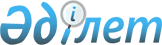 Об утверждении Правил прикомандирования сотрудников уголовно-исполнительной системы органов юстиции Республики Казахстан к государственным органам и международным организациям
					
			Утративший силу
			
			
		
					Постановление Правительства Республики Казахстан от 19 июля 2007 года № 614. Утратило силу постановлением Правительства Республики Казахстан от 20 октября 2011 года № 1192      Сноска. Утратило силу постановлением Правительства РК от 20.10.2011 № 1192 (вводится в действие по истечении десяти календарных дней со дня первого официального опубликования).      В соответствии со статьей 28-2 Закона Республики Казахстан от 18 марта 2002 года "Об органах юстиции" Правительство Республики Казахстан ПОСТАНОВЛЯЕТ: 

      1. Утвердить прилагаемые Правила прикомандирования сотрудников уголовно-исполнительной системы органов юстиции Республики Казахстан к государственным органам и международным организациям. 

  

      2. Настоящее постановление вводится в действие со дня подписания.       Премьер-Министр 

      Республики Казахстан Утверждены        

постановлением Правительства 

Республики Казахстан   

от 19 июля 2007 года N 614  

Правила 

прикомандирования сотрудников уголовно-исполнительной 

системы органов юстиции Республики Казахстан к 

государственным органам и международным организациям 

      1. Настоящие Правила определяют порядок прикомандирования сотрудников уголовно-исполнительной системы органов юстиции Республики Казахстан (далее - сотрудники УИС) к государственным органам и международным организациям, членом которых является Республика Казахстан, (далее - международные организации) с оставлением в кадрах уголовно-исполнительной системы в целях обеспечения выполнения задач в сфере уголовно-исполнительной деятельности (далее - прикомандированные лица).  

      2. Прикомандирование сотрудников УИС к Администрации Президента Республики Казахстан, аппаратам палат Парламента Республики Казахстан, Канцелярии Премьер-Министра Республики Казахстан, аттестация, выплата им должностных окладов, пособий на оздоровление и премирование осуществляются в соответствии с Правилами прикомандирования военнослужащих, сотрудников органов внутренних дел, финансовой полиции, прокуратуры к отдельным государственным органам Республики Казахстан, утвержденными постановлением Правительства Республики Казахстан от 3 августа 2004 года N 826. 

  

      3. Прикомандирование сотрудников УИС к международным организациям осуществляется на основании акта Правительства Республики Казахстан, если иное не установлено соответствующими международными договорами. 

      Прикомандированным лицам к международным организациям выплачивается заработная плата, установленная для соответствующих категорий работников международных организаций, за счет средств, предусмотренных на их содержание, если иное не установлено соответствующими международными договорами. 

      Аттестация прикомандированных лиц к международным организациям производится в порядке, установленном для сотрудников УИС.  

      4. За прикомандированными лицами сохраняется статус сотрудников УИС. 

      Присвоение прикомандированным лицам специальных званий осуществляется в порядке, установленном Положением о прохождении службы лицами рядового и начальствующего состава уголовно- исполнительной системы органов юстиции Республики Казахстан. 

      Иные выплаты, а также обеспечение вещевым имуществом прикомандированных лиц осуществляются за счет средств, предусмотренных на содержание уголовно-исполнительной системы органов юстиции Республики Казахстан. При этом по выплатам единовременного характера в расчет принимаются должностные оклады по последней должности, занимаемой до прикомандирования. 

  

      5. Пенсионное обеспечение прикомандированных лиц осуществляется в соответствии с пенсионным законодательством. При этом в расчет принимаются должностные оклады по занимаемым ими должностям в Администрации Президента Республики Казахстан, аппаратах палат Парламента Республики Казахстан, Канцелярии Премьер-Министра Республики Казахстан, а прикомандированным лицам к международным организациям - должностные оклады по последней должности, занимаемой до прикомандирования. 
					© 2012. РГП на ПХВ «Институт законодательства и правовой информации Республики Казахстан» Министерства юстиции Республики Казахстан
				